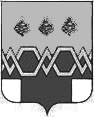 С О Б Р А Н И Е           Д Е П У Т А Т О ВМ А К С А Т И Х И Н С К О Г О       Р А Й О Н АРЕШЕНИЕ  От 05.07.2018                                                                                                      № 330 На основании Федерального закона от 06 октября 2003 года № 131-ФЗ «Об общих принципах организации местного самоуправления в Российской Федерации»,  руководствуясь Уставом муниципального образования Тверской области «Максатихинский район», Собрание депутатов Максатихинского района решило:1. Утвердить  проект решения Собрания депутатов Максатихинского района «О внесении изменений и дополнений в  Устав муниципального образования Тверской области «Максатихинский район», согласно приложению.2. Главе  Максатихинского района обнародовать, в порядке, установленном для официального обнародования решений Собрания депутатов Максатихинского района и разместить на официальном сайте администрации Максатихинского района в информационно- телекоммуникационной сети «Интернет» проект решения  «О внесении изменений и дополнений в Устав муниципального образования Тверской области «Максатихинский район» с одновременным обнародованием установленного представительным органом муниципального образования порядка учета предложений по проекту указанного Устава.3. Настоящее решение  вступает в силу  с момента подписания. Глава  Максатихинского района                                                       К.Г. ПаскинЗаместитель Председателя Собрания депутатовМаксатихинского  района                                                                  Е.В.Шаталова                                                                                                        Приложение к решению Собрания депутатов от 05.07.18 №330С О Б Р А Н И Е           Д Е П У Т А Т О ВМ А К С А Т И Х И Н С К О Г О       Р А Й О Н АпроектРЕШЕНИЕот  ___.____. 2018 г.    			                                                         №  ___О  внесении изменений  и дополненийв Устав муниципального образования Тверской области «Максатихинский район»На основании пункта 1 части 10 статьи 35 федерального закона от 06.10.2003 № 131-ФЗ «Об общих принципах организации местного самоуправления в Российской Федерации» в целях приведения Устава муниципального образования Тверской области «Максатихинский район» в соответствие с федеральным и региональным законодательством, Собрание депутатов Максатихинского района Тверской областиРЕШИЛО:1. Внести  изменения  и  дополнения в  Устав муниципального образования Тверской  области «Максатихинский район», принятый  решением  Собрания депутатов Максатихинского района Тверской области  от 27.06.2005 № 39:Статью 7 Устава изложить в следующей редакции:«Статья 7. Вопросы местного значения1. К вопросам местного значения Максатихинского района относятся:1) составление и рассмотрение проекта бюджета Максатихинского района, утверждение и исполнение бюджета Максатихинского района, осуществление контроля за его исполнением, составление и утверждение отчета об исполнении бюджета Максатихинского района;2) установление, изменение и отмена местных налогов и сборов Максатихинского района;3) владение, пользование и распоряжение имуществом, находящимся в муниципальной собственности Максатихинского района;4) организация в границах Максатихинского района электро- и газоснабжения поселений в пределах полномочий, установленных законодательством Российской Федерации;5) дорожная деятельность в отношении автомобильных дорог местного значения вне границ населенных пунктов в границах Максатихинского района, осуществление муниципального контроля за сохранностью автомобильных дорог местного значения вне границ населённых пунктов в границах муниципального района, и обеспечение безопасности дорожного движения на них, а также осуществление иных полномочий в области использования автомобильных дорог и осуществления дорожной деятельности в соответствии с законодательством Российской Федерации;6) создание условий для предоставления транспортных услуг населению и организация транспортного обслуживания населения между поселениями в границах Максатихинского района;7) участие в предупреждении и ликвидации последствий чрезвычайных ситуаций на территории Максатихинского района;8) организация охраны общественного порядка на территории Максатихинского района муниципальной милицией;9) организация мероприятий межпоселенческого характера по охране окружающей среды;10) организация предоставления общедоступного и бесплатного дошкольного, начального общего, основного общего, среднего общего образования по основным общеобразовательным программам в муниципальных образовательных организациях (за исключением полномочий по финансовому обеспечению реализации основных общеобразовательных программ в соответствии с федеральными государственными образовательными стандартами), организация предоставления дополнительного образования детей в муниципальных образовательных организациях (за исключением дополнительного образования детей, финансовое обеспечение которого осуществляется органами государственной власти субъекта Российской Федерации), создание условий для осуществления присмотра и ухода за детьми, содержания детей в муниципальных образовательных организациях, а также осуществление в пределах своих полномочий мероприятий по обеспечению организации отдыха детей в каникулярное время, включая мероприятия по обеспечению безопасности их жизни и здоровья;11) создание условий для оказания медицинской помощи населению на территории Максатихинского района (за исключением территорий поселений, включенных в утвержденный Правительством Российской Федерации перечень территорий, население которых обеспечивается медицинской помощью в медицинских организациях, подведомственных федеральному органу исполнительной власти, осуществляющему функции по медико-санитарному обеспечению населения отдельных территорий) в соответствии с территориальной программой государственных гарантий бесплатного оказания гражданам медицинской помощи;12) участие в организации деятельности по сбору (в том числе раздельному сбору), транспортированию, обработке, утилизации, обезвреживанию, захоронению твердых коммунальных отходов на территории Максатихинского  района;13) утверждение схем территориального планирования Максатихинского района, утверждение подготовленной на основе схемы территориального планирования Максатихинского района документации по планировке территории, ведение информационной системы обеспечения градостроительной деятельности, осуществляемой на территории Максатихинского района, резервирование и изъятие земельных участков в границах Максатихинского района для муниципальных нужд;14) формирование и содержание муниципального архива Максатихинского района, включая хранение архивных фондов поселений;15) содержание на территории Максатихинского района межпоселенческих мест захоронения, организация ритуальных услуг;16) создание условий для обеспечения поселений, входящих в состав Максатихинского района, услугами связи, общественного питания, торговли и бытового обслуживания;17) организация библиотечного обслуживания населения межпоселенческими библиотеками, комплектование и обеспечение сохранности их библиотечных фондов;18) создание условий для обеспечения поселений, входящих в состав Максатихинского района, услугами по организации досуга и услугами организаций культуры; 19) создание условий для развития местного традиционного народного художественного творчества в поселениях, входящих в состав Максатихинского района;19.1) сохранение, использование и популяризация объектов культурного наследия (памятников истории и культуры), находящихся в собственности муниципального района, охрана объектов культурного наследия (памятников истории и культуры) местного (муниципального) значения, расположенных на территории Максатихинского района;20) выравнивание уровня бюджетной обеспеченности поселений, входящих в состав Максатихинского района за счет средств бюджета Максатихинского района;21) организация и осуществление мероприятий по территориальной обороне и гражданской обороне, защите населения и территории Максатихинского района от чрезвычайных ситуаций природного и техногенного характера;22) создание, развитие и обеспечение охраны лечебно-оздоровительных местностей и курортов местного значения на территории Максатихинского района, а также осуществление муниципального контроля в области использования и охраны особо охраняемых природных территорий местного значения;23) организация и осуществление мероприятий по мобилизационной подготовке муниципальных предприятий и учреждений, находящихся на территории Максатихинского района;24) осуществление мероприятий по обеспечению безопасности людей на водных объектах, охране их жизни и здоровья;25) создание условий для развития сельскохозяйственного производства в поселениях, входящих в состав Максатихинского района, расширения рынка сельскохозяйственной продукции, сырья и продовольствия, содействие развитию малого и среднего предпринимательства, оказание поддержки социально ориентированным некоммерческим организациям, благотворительной деятельности и добровольчеству (волонтерству);26) обеспечение условий для развития на территории Максатихинского района физической культуры, школьного спорта и массового спорта, организация проведения официальных физкультурно-оздоровительных и спортивных мероприятий Максатихинского  района;27) организация и осуществление мероприятий  межпоселенческого характера по работе с детьми и молодёжью;28) осуществление в пределах, установленных водным законодательством Российской Федерации, полномочий собственника водных объектов, установление правил использования водных объектов общего пользования для личных и бытовых нужд, включая обеспечение свободного доступа граждан к водным объектам общего пользования и их береговым полосам;29) участие в профилактике терроризма и экстремизма, а также в минимизации и (или) ликвидации последствий проявления терроризма и экстремизма на территории Максатихинского района;30) утверждение схемы размещения рекламных конструкций, выдача разрешений на установку и эксплуатацию рекламных конструкций на территории Максатихинского района, аннулирования таких разрешений, выдача предписаний о демонтаже самовольно установленных рекламных конструкций на территории Максатихинского района, осуществляемые в соответствии с Федеральным законом от 13.03.2006г. № 38-ФЗ «О рекламе»;31) предоставление помещения для работы на обслуживаемом административном участке Максатихинского района сотруднику, замещающему должность участкового уполномоченного полиции;32) до 1 января 2017 года предоставление сотруднику, замещающему должность участкового уполномоченного полиции, и членам его семьи жилого помещения на период выполнения сотрудником обязанностей по указанной должности;33) осуществление муниципального лесного контроля;34) утратил силу;35) утратил силу;36) обеспечение выполнения работ, необходимых для создания искусственных земельных участков для нужд Максатихинского района, проведение открытого аукциона на право заключить договор о создании искусственного земельного участка в соответствии с федеральным законом;37) осуществление мер по противодействию коррупции в границах Максатихинского района;38) разработка и осуществление мер, направленных на укрепление межнационального и межконфессионального согласия, поддержку и развитие языков и культуры народов Российской Федерации, проживающих на территории муниципального района, реализацию прав национальных меньшинств, обеспечение социальной и культурной адаптации мигрантов, профилактику межнациональных (межэтнических) конфликтов;39) присвоение адресов объектам адресации, изменение, аннулирование адресов, присвоение наименований элементам улично-дорожной сети (за исключением автомобильных дорог федерального значения, автомобильных дорог регионального или межмуниципального значения), наименований элементам планировочной структуры в границах межселенной территории муниципального района, изменение, аннулирование таких наименований, размещение информации в государственном адресном реестре;40) осуществление муниципального земельного контроля на межселенной территории муниципального района и на территории сельских поселений входящих в состав Максатихинского района;41) организация в соответствии с Федеральным законом от 24 июля 2007 года N221-ФЗ "О кадастровой деятельности" выполнения комплексных кадастровых работ и утверждение карты-плана территории.2. Органы местного самоуправления Максатихинского района вправе заключать соглашения с органами местного самоуправления отдельных поселений, входящих в состав Максатихинского района, о передаче им осуществления части своих полномочий по решению вопросов местного значения за счет межбюджетных трансфертов, предоставляемых из бюджета Максатихинского района в бюджеты соответствующих поселений в соответствии с Бюджетным кодексом Российской Федерации.Указанные соглашения должны заключаться на определенный срок и содержать положения, устанавливающие основания и порядок прекращения их действия, в том числе досрочного, порядок определения ежегодного объёма указанных в настоящей части межбюджетных трансфертов, необходимых для осуществления передаваемых полномочий, а так же предусматривать финансовые санкции за неисполнение соглашений. Порядок заключения соглашений определяется нормативными правовыми актами представительного органа муниципального образования.Для осуществления переданных в соответствии с указанным соглашениями полномочий органы местного самоуправления имеют право дополнительно использовать собственные материальные ресурсы и финансовые средства в случаях и порядке, предусмотренным решением представительного органа муниципального образования.3. Органы местного самоуправления Максатихинского района обладают всеми правами и полномочиями органов местного самоуправления поселения на межселенных территориях, в том числе полномочиями органов местного самоуправления поселения по установлению, изменению местных налогов и сборов в соответствии с законодательством Российской Федерации о налогах и сборах».1.2. Статью 8 Устава изложить в следующей редакции:«Статья 8. Права органов местного самоуправления Максатихинского района на решение вопросов, не отнесенных к вопросам местного значения муниципальных районов1. Органы местного самоуправления Максатихинского района имеют право на:1) создание музеев Максатихинского района;2) участие в осуществлении деятельности по опеке и попечительству;3) создание условий для осуществления деятельности, связанной с реализацией прав местных национально-культурных автономий на территории Максатихинского  района;4) оказание содействия национально-культурному развитию народов Российской Федерации и реализации мероприятий в сфере межнациональных отношений на территории Максатихинского района;5) создание условий для развития туризма;6) осуществление функций учредителя муниципальных образовательных организаций высшего образования, находящихся в их ведении по состоянию на 31 декабря 2008 года;7) оказание поддержки общественным наблюдательным комиссиям, осуществляющим общественный контроль за обеспечением прав человека и содействие лицам, находящимся в местах принудительного содержания;8) оказание поддержки общественным объединениям инвалидов, а также созданным общероссийскими общественными объединениями инвалидов организациям в соответствии с Федеральным законом от 24 ноября 1995 года N 181-ФЗ "О социальной защите инвалидов в Российской Федерации"; 9) осуществление мероприятий, предусмотренных Федеральным законом "О донорстве крови и ее компонентов";10) совершение нотариальных действий, предусмотренных законодательством, в случае отсутствия в расположенном на межселенной территории населенном пункте нотариуса;11) создание условий для организации проведения независимой оценки качества условий оказания услуг организациями в порядке и на условиях, которые установлены федеральными законами, а также применение результатов независимой оценки качества условий оказания услуг организациями при оценке деятельности руководителей подведомственных организаций и осуществление контроля за принятием мер по устранению недостатков, выявленных по результатам независимой оценки качества условий оказания услуг организациями, в соответствии с федеральными законами;12) осуществление мероприятий в сфере профилактики правонарушений, предусмотренных Федеральным законом "Об основах системы профилактики правонарушений в Российской Федерации";13) оказание содействия развитию физической культуры и спорта инвалидов, лиц с ограниченными возможностями здоровья, адаптивной физической культуры и адаптивного спорта.2. Органы местного самоуправления муниципального района вправе решать вопросы, указанные в пункте 1 настоящей статьи, участвовать в осуществлении иных государственных полномочий (не переданных им в соответствии со статьей 19 Федерального закона от 06.10.2003 №131-ФЗ), если это участие предусмотрено федеральными законами, а также решать иные вопросы, не отнесенные к компетенции органов местного самоуправления других муниципальных образований, органов государственной власти и не исключенные из их компетенции федеральными законами и законами Тверской области, за счет доходов бюджета Максатихинского района, за исключением межбюджетных трансфертов, предоставленных из бюджетов бюджетной системы Российской Федерации, и поступлений налоговых доходов по дополнительным нормативам отчислений».1.3. Статью 9 Устава изложить в следующей редакции:«Статья 9. Полномочия органов местного самоуправления Максатихинского района по решению вопросов местного значения1. В целях решения вопросов местного значения органы местного самоуправления Максатихинского района обладают следующими полномочиями:1) принятие Устава Максатихинского района и внесение в него изменений и дополнений, издание муниципальных правовых актов;2) установление официальных символов Максатихинского района;3) создание муниципальных предприятий и учреждений, осуществление финансового обеспечения деятельности муниципальных казенных учреждений и финансового обеспечения выполнения муниципального задания бюджетными и автономными муниципальными учреждениями, а также осуществление закупок товаров, работ, услуг для обеспечения муниципальных нужд;4) установление тарифов на услуги, предоставляемые муниципальными предприятиями и учреждениями, и работы, выполняемые муниципальными предприятиями и учреждениями, если иное не предусмотрено федеральными законами;5) регулирование тарифов на подключение к системе коммунальной инфраструктуры, тарифов организаций коммунального комплекса на подключение, надбавок к тарифам на товары и услуги организаций коммунального комплекса, надбавок к ценам (тарифам) для потребителей.;5.1) полномочиями в сфере стратегического планирования, предусмотренными Федеральным законом от 28 июня 2014 года N 172-ФЗ "О стратегическом планировании в Российской Федерации";6) организационное и материально-техническое обеспечение подготовки и проведения муниципальных выборов, местного референдума, голосования по отзыву депутата Собрания депутатов Максатихинского района, члена выборного органа местного самоуправления, выборного должностного лица местного самоуправления, голосования по вопросам изменения границ муниципального образования, преобразования муниципального образования;7) организация сбора статистических показателей, характеризующих состояние экономики и социальной сферы Максатихинского района, и предоставление указанных данных органам государственной власти в порядке, установленном Правительством Российской Федерации;8) учреждение печатного средства массовой информации для опубликования муниципальных правовых актов, обсуждения проектов муниципальных правовых актов по вопросам местного значения, доведения до сведения жителей муниципального образования официальной информации о социально-экономическом и культурном развитии муниципального образования, о развитии его общественной инфраструктуры и иной официальной информации;9) осуществление международных и внешнеэкономических связей в соответствии с федеральными законами;10) организация профессионального образования и дополнительного профессионального образования выборных должностных лиц местного самоуправления, депутатов Собрания депутатов Максатихинского района, муниципальных служащих и работников муниципальных учреждений, организация подготовки кадров для муниципальной службы в порядке, предусмотренном законодательством Российской Федерации об образовании и законодательством Российской Федерации о муниципальной службе;11) утверждение и реализация муниципальных программ в области энергосбережения и повышения энергетической эффективности, организация проведения энергетического обследования многоквартирных домов, помещения в которых составляют муниципальный жилищный фонд в границах муниципального образования, организация и проведение иных мероприятий, предусмотренных законодательством об энергосбережении и о повышении энергетической эффективности. 12) иными полномочиями в соответствии с федеральным законом от 06.10.2003 № 131-ФЗ, настоящим Уставом.».1.4. Статью 17 Устава изложить в следующей редакции:«Статья 17. Публичные слушанияДля обсуждения проектов муниципальных правовых актов по вопросам местного значения с участием жителей Максатихинского района Собранием депутатов Максатихинского района или Главой Максатихинского района могут проводиться публичные слушания.2.Публичные слушания проводятся по инициативе населения, Собрания депутатов Максатихинского района или Главы Максатихинского района.Публичные слушания, проводимые по инициативе населения или Собрания депутатов Максатихинского района, назначаются Собранием депутатов Максатихинского района, а по инициативе Главы Максатихинского района-главой Максатихинского района.3. В обязательном порядке на публичные слушания выносятся:проект Устава Максатихинского района, а также проект муниципального нормативного правового акта о внесении изменений и дополнений в данный Устав, кроме случаев, когда в Устав Максатихинского района вносятся изменения в форме точного воспроизведения положений Конституции Российской Федерации, федеральных законов, Устава Тверской области или законов Тверской области в целях приведения Устава Максатихинского района в соответствии с этими нормативными правовыми актами;проект бюджета Максатихинского района и отчет о его исполнении;           2.1) проект стратегии социально-экономического развития Максатихинского района;утратил силу;            4) вопросы о преобразовании муниципального образования, за исключением случаев, если в соответствии со статьей 13 Федерального закона от 06.10.2003 № 131-ФЗ    для преобразования муниципального образования требуется получение согласия населения муниципального образования, выраженного путем голосования либо на сходах граждан. 4. Порядок организации и проведения публичных слушаний определяется Уставом Максатихинского района, нормативным правовым актом Собрания депутатов Максатихинского района,  и должен предусматривать заблаговременное оповещение жителей Максатихинского района о времени и месте проведения публичных слушаний, заблаговременное ознакомление с проектом муниципального правового акта, другие меры, обеспечивающие участие в публичных слушаниях жителей Максатихинского района, обнародование результатов публичных слушаний, включая мотивированное обоснование принятых решений.».1.5. Статью 25 Устава изложить в следующей редакции:«Статья 25. Полномочия Собрания депутатов Максатихинского района1. В исключительной компетенции Собрания депутатов Максатихинского района находятся следующие вопросы:1) принятия Устава Максатихинского района, внесение в него изменений и дополнений;2) утверждение бюджета Максатихинского района и отчетов о его исполнении;3) установление, изменение и отмена местных налогов и сборов в соответствии с законодательством Российской Федерации о налогах и сборах; 4) утверждение стратегии социально-экономического развития муниципального образования;5) определение порядка управления и распоряжения имуществом, находящимся в муниципальной собственности;6) определение порядка принятия решений о создании, реорганизации и ликвидации муниципальных предприятий, а также об установлении тарифов на услуги муниципальных предприятий и учреждений, выполнение работ, за исключением случаев, предусмотренных федеральными законами;7) определение порядка участия Максатихинского района в организациях межмуниципального сотрудничества;8) определение порядка материально-технического и организационного обеспечения деятельности органов местного самоуправления;9) контроль за исполнением органами местного самоуправления и должностными лицами местного самоуправления Максатихинского района полномочий по решению вопросов местного значения;10) принятие решения об удалении главы муниципального образования в отставку.2. К полномочиям Собрания депутатов Максатихинского района также относятся:1) утверждение, изменение, отмена официальных символов Максатихинского района;2) присвоение почетного звания «Почетный гражданин Максатихинского района»;3) утверждение структуры администрации Максатихинского района по представлению Главы Максатихинского района возглавляющего администрацию Максатихинского района;4) учреждение средств массовой информации района;5) назначение в соответствии с законодательством муниципальных выборов, местного референдума, голосования по отзыву депутата Собрания депутатов Максатихинского района, выборного должностного лица местного самоуправления, голосования по вопросам изменения границ Максатихинского района, преобразования Максатихинского района;6) осуществление законодательной инициативы в Законодательном Собрании Тверской области в порядке, определяемом законом Тверской области;7) принятие Регламента Собрания депутатов района и других нормативно-правовых актов, регулирующих работу представительного органа района, утверждение структуры Собрания депутатов района;8) досрочное прекращение полномочий Собрания депутатов в результате самороспуска и досрочное прекращение полномочий отдельных депутатов;9) избрание из своего состава Председателя Собрания депутатов Максатихинского района, его заместителя, заслушивание отчетов об их работе; 10) избрание Главы Максатихинского района, возглавляющего Администрацию Максатихинского района из числа кандидатов, представленных конкурсной комиссией по результатам конкурса;11) выравнивание уровня бюджетной обеспеченности поселений, входящих в состав Максатихинского района за счёт средств бюджета района; 13) осуществление иных полномочий, отнесённых федеральным законодательством и законодательством Тверской области к компетенции представительного органа местного самоуправления.3.Собрание депутатов Максатихинского района заслушивает ежегодные отчёты Главы Максатихинского района, возглавляющего Администрацию района, о результатах его деятельности, деятельности местной администрации и иных подведомственных Главе Максатихинского района, возглавляющего Администрацию района, органов местного самоуправления, в том числе о решении вопросов поставленных Собранием депутатов Максатихинского района».1.6. Статью 29 Устава изложить в следующей редакции:«Статья 29. Глава Максатихинского района1. Глава Максатихинского района является высшим должностным лицом Максатихинского района и наделяется настоящим Уставом собственными полномочиями по решению вопросов местного значения.  2. Глава Максатихинского района избирается Собранием депутатов Максатихинского района из числа кандидатов, представленных конкурсной комиссией по результатам конкурса, возглавляет Администрацию  Максатихинского района. Порядок проведения конкурса по отбору кандидатур на должность Главы Максатихинского района и общее число членов конкурсной комиссии устанавливается Собранием депутатов Максатихинского района. Порядок проведения конкурса должен предусматривать опубликование условий конкурса, сведений о дате, времени и месте его проведения не позднее чем за 20 дней до дня проведения конкурса.3. Глава Максатихинского района, осуществляет свои полномочия  на постоянной основе.Полномочия Главы Максатихинского района, начинаются со дня вступления его в должность и прекращаются в день вступления в должность вновь избранного Главы Максатихинского района. Днем вступления в должность считается  день принесения  Главой Максатихинского района присяги  на торжественном собрании.4. Вступление в должность Главы Максатихинского района проходит в торжественной обстановке с участием депутатов Собрания депутатов Максатихинского района, представителей государственных органов, органов местного самоуправления Максатихинского района, общественных и иных  организаций. При вступлении в должность Глава Максатихинского района приносит присягу: «Я (фамилия, имя, отчество), принимая на себя полномочия Главы Максатихинского района, обещаю добросовестно исполнять свои обязанности, соблюдать Конституцию Российской Федерации, законодательство Российской Федерации и Тверской области, Устав Максатихинского района, всемерно содействовать благополучию, социальной безопасности и общественному согласию жителей Максатихинского района».5. Вступление в должность Главы Максатихинского района оформляется постановлением Главы Максатихинского района о вступлении в должность.6. Глава Максатихинского района подконтролен и подотчетен населению и Собранию депутатов Максатихинского района.В случае досрочного прекращения полномочий Главы Максатихинского района, возглавляющего Администрацию района,  а также на период временного отсутствия Главы Максатихинского района, возглавляющего Администрацию района,  в случае болезни, отпуска, командировки,  его полномочия временно исполняет по решению Собрания депутатов Максатихинского района один из заместителей Администрации Максатихинского района. 7. Главе Максатихинского района предоставляются гарантии, компенсации и льготы, предусмотренные федеральными законами, законами Тверской области для муниципальных служащих.8. Глава Максатихинского района должен соблюдать ограничения и запреты и исполнять обязанности, которые установлены в соответствии с Федеральным законом от 25 декабря 2008 года № 273-ФЗ «О противодействии коррупции», Федеральным законом от 3 декабря 2012 года N 230-ФЗ "О контроле за соответствием расходов лиц, замещающих государственные должности, и иных лиц их доходам", Федеральным законом от 7 мая 2013 года N 79-ФЗ "О запрете отдельным категориям лиц открывать и иметь счета (вклады), хранить наличные денежные средства и ценности в иностранных банках, расположенных за пределами территории Российской Федерации, владеть и (или) пользоваться иностранными финансовыми инструментами".9. Глава Максатихинского района представляет Собранию депутатов Максатихинского района ежегодные отчеты о результатах своей деятельности и деятельности Администрации Максатихинского района и иных подведомственных Главе Максатихинского района органов местного самоуправления, в том числе о решении вопросов, поставленных Собранием депутатов Максатихинского района.»1.7. Статью 31  Устава изложить в следующей редакции:«Статья 31. Досрочное прекращение полномочий Главы Максатихинского района. 1. Полномочия главы Максатихинского района прекращаются досрочно в случае:1) смерти;2) отставки по собственному желанию;3) удаления в отставку в соответствии со статьей 74.1 Федерального закона от 06.10.2003 №131-ФЗ;4) отрешения от должности в соответствии со статьей 74 Федерального закона от 06.10.2003 №131-ФЗ;5) признания судом недееспособным или ограниченно дееспособным;6) признания судом безвестно отсутствующим или объявления умершим;7) вступления в отношении его в законную силу обвинительного приговора суда;8) выезда за пределы Российской Федерации на постоянное место жительства;9) прекращения гражданства Российской Федерации, прекращения гражданства иностранного государства - участника международного договора Российской Федерации, в соответствии с которым иностранный гражданин имеет право быть избранным в органы местного самоуправления, приобретения им гражданства иностранного государства либо получения им вида на жительство или иного документа, подтверждающего право на постоянное проживание гражданина Российской Федерации на территории иностранного государства, не являющегося участником международного договора Российской Федерации, в соответствии с которым гражданин Российской Федерации, имеющий гражданство иностранного государства, имеет право быть избранным в органы местного самоуправления;10) установленной в судебном порядке стойкой неспособности по состоянию здоровья осуществлять полномочия главы муниципального образования;11) преобразования муниципального образования, осуществляемого в соответствии со статьей 13 Федерального закона от 06.10.2003 №131-ФЗ, а также в случае упразднения муниципального образования;1.1. Полномочия главы Максатихинского района прекращаются досрочно также в связи с утратой доверия Президента Российской Федерации в случаях:1) несоблюдения главой Максатихинского района его (ее) супругом (-ой) и несовершеннолетними детьми запрета, установленного Федеральным законом "О запрете отдельным категориям лиц открывать и иметь счета (вклады), хранить наличные денежные средства и ценности в иностранных банках, расположенных за пределами территории Российской Федерации, владеть и (или) пользоваться иностранными финансовыми инструментами";2) установления в отношении избранного на муниципальных выборах главы муниципального района факта открытия или наличия счетов (вкладов), хранения наличных денежных средств и ценностей в иностранных банках, расположенных за пределами территории Российской Федерации, владения и (или) пользования иностранными финансовыми инструментами в период, когда указанное лицо было зарегистрировано в качестве кандидата на выборах соответственно главы муниципального района. 2. В случае досрочного прекращения полномочий главы Максатихинского района либо применения к нему по решению суда мер процессуального принуждения в виде заключения под стражу или временного отстранения от должности его полномочия временно исполняет по решению Собрания депутатов Максатихинского района один из заместителей главы  Максатихинского района.3. В случае досрочного прекращения полномочий главы муниципального образования выборы Главы Максатихинского района, избираемого на муниципальных выборах, проводятся в сроки, установленные Федеральным законом от 12 июня 2002 года N 67-ФЗ "Об основных гарантиях избирательных прав и права на участие в референдуме граждан Российской Федерации".4. В случае досрочного прекращения полномочий главы муниципального образования избрание Главы Максатихинского района, избираемого представительным органом муниципального образования из числа кандидатов, представленных конкурсной комиссией по результатам конкурса, осуществляется не позднее чем через шесть месяцев со дня такого прекращения полномочий.При этом если до истечения срока полномочий Собрания депутатов Максатихинского района осталось менее шести месяцев, избрание главы муниципального образования из числа кандидатов, представленных конкурсной комиссией по результатам конкурса осуществляется в течение трех месяцев со дня избрания Собрания депутатов Максатихинского района в правомочном составе.»1.8. Статью 34  Устава изложить в следующей редакции:«Статья 34. Полномочия администрации Максатихинского района1. Администрация Максатихинского района осуществляет полномочия по вопросам местного значения района, за исключением тех, которые, согласно законодательству, настоящему Уставу и решениям Собрания депутатов Максатихинского района, входят в компетенцию Главы Максатихинского района и Собрания депутатов Максатихинского района.  В пределах своих полномочий администрация Максатихинского района:1) разрабатывает проект бюджета Максатихинского района;1.1) разрабатывает проект стратегии социально-экономического развития Максатихинского района;2) обеспечивает комплексное социально — экономическое развитие Максатихинского района;3) обеспечивает исполнение бюджета Максатихинского района; 3.1) обеспечивает исполнение стратегии социально-экономического развития Максатихинского района;4) осуществляет полномочия по владению, пользованию, распоряжению имуществом, находящимся в муниципальной собственности Максатихинского района;5) разрабатывает предложения по установлению, изменению и отмене местных налогов и сборов, а также по предоставлению льгот по налогам и сборам; 6) устанавливает тарифы на продукцию (услуги) муниципальных предприятий и учреждений, выполнение работ, в порядке, установленном решением Собрания депутатов Максатихинского района;7) организует в границах Максатихинского района электро- и газоснабжение поселений в пределах полномочий, установленных законодательством Российской Федерации;8) осуществляет дорожную деятельность в отношении автомобильных дорог местного значения вне границ населенных пунктов в границах Максатихинского района, осуществляет муниципальный контроль за сохранностью автомобильных дорог местного значения вне границ населённых пунктов в границах Максатихинского района, и обеспечение безопасности дорожного движения на них, а также осуществление иных полномочий в области использования автомобильных дорог и осуществления дорожной деятельности в соответствии с законодательством Российской Федерации;9) создает условия для предоставления транспортных услуг населению и организует транспортное обслуживание населения между поселениями в границах Максатихинского района;10) участвует в предупреждении и ликвидации последствий чрезвычайных ситуаций на территории Максатихинского района;11) утратил силу; 12) осуществляет мероприятия межпоселенческого характера по охране окружающей среды;13) организация предоставления общедоступного и бесплатного дошкольного, начального общего, основного общего, среднего общего образования по основным общеобразовательным программам в муниципальных образовательных организациях (за исключением полномочий по финансовому обеспечению реализации основных общеобразовательных программ в соответствии с федеральными государственными образовательными стандартами), организация предоставления дополнительного образования детей в муниципальных образовательных организациях (за исключением дополнительного образования детей, финансовое обеспечение которого осуществляется органами государственной власти субъекта Российской Федерации), создание условий для осуществления присмотра и ухода за детьми, содержания детей в муниципальных образовательных организациях, а также осуществление в пределах своих полномочий мероприятий по обеспечению организации отдыха детей в каникулярное время, включая мероприятия по обеспечению безопасности их жизни и здоровья;14) создает условия для оказания медицинской помощи населению на территории Максатихинского района (за исключением территорий поселений, включенных в утвержденный Правительством Российской Федерации перечень территорий, население которых обеспечивается медицинской помощью в медицинских учреждениях, подведомственных федеральному органу исполнительной власти, осуществляющему функции по медико-санитарному обеспечению населения отдельных территорий) в соответствии с территориальной программой государственных гарантий оказания гражданам Российской Федерации бесплатной медицинской помощи;15) участвует в организации деятельности по сбору (в том числе раздельному сбору), транспортированию, обработке, утилизации, обезвреживанию, захоронению твердых коммунальных отходов на территории Максатихинского  района ;16) разрабатывает схемы территориального планирования Максатихинского района, разрабатывает подготовленную на основе схемы территориального планирования Максатихинского района документацию по планировке территории, ведет информационную систему обеспечения градостроительной деятельности, осуществляемой на территории Максатихинского района, осуществляет резервирование и изъятие, в том числе путем выкупа, земельных участков в границах Максатихинского района для муниципальных нужд; 17) формирует и содержит муниципальный архив, включая хранение архивных фондов поселений, входящих в состав Максатихинского района;18) организует содержание на территории Максатихинского района межпоселенческих мест захоронения; организует ритуальные услуги;19) создает условия для обеспечения поселений, входящих в состав Максатихинского района, услугами связи, общественного питания, торговли и бытового обслуживания;20) организует библиотечное обслуживание населения межпоселенческими библиотеками, комплектование и обеспечение сохранности их библиотечных фондов;21) создает условия для обеспечения поселений, входящих в состав Максатихинского района, услугами по организации досуга и услугами организаций культуры;22) создает условия для развития местного традиционного народного художественного творчества в поселениях, входящих в состав Максатихинского района;23) организует и осуществляет мероприятия по территориальной обороне и  гражданской обороне, защите населения и территории Максатихинского района от чрезвычайных ситуаций природного и техногенного характера;24) создает, обеспечивает развитие и охрану лечебно-оздоровительных местностей и курортов местного значения на территории Максатихинского района, а также осуществление муниципального контроля в области использования и охраны особо охраняемых природных территорий местного значения;25) организует и  осуществляет мероприятий по  мобилизационной подготовке муниципальных предприятий и учреждений, находящихся на территории Максатихинского района;26) осуществляет мероприятия по обеспечению безопасности людей на водных объектах, охране их жизни и здоровья;27) создает условия для развития сельскохозяйственного производства в поселениях, входящих в состав Максатихинского района, расширения рынка сельскохозяйственной продукции, сырья и продовольствия, содействует развитию малого и среднего предпринимательства, оказание поддержки социально ориентированным некоммерческим организациям, благотворительной деятельности и добровольчеству;28) обеспечивает создание условий для развития на территории Максатихинского района физической культуры, школьного спорта и массового спорта, организация проведения официальных физкультурно-оздоровительных и спортивных мероприятий Максатихинского  района;29) организует осуществление мероприятий межпоселенческого характера по работе с детьми и молодежью;30) осуществляет в пределах, установленных водным законодательством Российской Федерации, полномочия собственника водных объектов, установление правил использования водных объектов общего пользования для личных и бытовых нужд, включая обеспечение свободного доступа граждан к водным объектам общего пользования и их береговым полосам;31) определяет цели, условия и порядок деятельности предприятий, учреждений и организаций, находящихся в муниципальной собственности Максатихинского района, утверждает их уставы;32) учреждает печатные и иные средства массовой информации Максатихинского района;33) содействует осуществлению мер социальной поддержки и занятости населения Максатихинского района;34) осуществляет меры в соответствии с федеральным законодательством и законодательством Тверской области, связанные с проведением собраний, митингов, шествий, демонстраций, организацией спортивных, зрелищных и других массовых мероприятий на территории Максатихинского района;35) содействует осуществлению первичных мер пожарной безопасности в границах Максатихинского района;36) содействует развитию промышленного производства, предпринимательской деятельности, местного потребительского рынка на территории Максатихинского района;37) исполняет решения Собрания депутатов Максатихинского района, постановления и распоряжения Главы Максатихинского района;38) принимает меры в соответствии с законодательством по спасению жизни людей, защите их здоровья, прав, охране собственности в случаях стихийных бедствий, экологических катастроф, эпидемий, массовых нарушений общественного порядка;39) принимает участие в профилактике терроризма и экстремизма, а также в минимизации и (или) ликвидации последствий проявлений терроризма и экстремизма на территории Максатихинского района;39.1) разрабатывает и осуществляет меры, направленные на укрепление межнационального и межконфессионального согласия, поддержку и развитие языков и культуры народов Российской Федерации, проживающих на территории муниципального района, реализацию прав национальных меньшинств, обеспечение социальной и культурной адаптации мигрантов, профилактику межнациональных (межэтнических) конфликтов;40) исключен;41) осуществляет предоставление помещения для работы на обслуживаемом административном участке Максатихинского района сотруднику, замещающему должность участкового уполномоченного полиции;42) исключен;43)  осуществляет муниципальный лесной контроль;44) утратил силу;45) утратил силу;46) обеспечивает выполнение работ, необходимых для создания искусственных земельных участков для нужд Максатихинского района, проведение открытого аукциона на право заключить договор о создании искусственного земельного участка в соответствии с федеральным законом;47) обеспечивает осуществление мер по противодействию коррупции в границах Максатихинского района;48) осуществляет полномочия Администрации городского поселения поселок Максатиха в соответствии с действующим законодательством, настоящим Уставом, уставом городского поселения поселок Максатиха Максатихинского района.2. В пределах полномочий администрации городского поселения поселок Максатиха администрация Максатихинского района осуществляет следующие полномочия:1) составление и рассмотрение проекта бюджета поселения, утверждение и исполнение бюджета поселения, осуществление контроля за его исполнением, составление и утверждение отчета об исполнении бюджета поселения;2) установление, изменение и отмена местных налогов и сборов поселения;3) владение, пользование и распоряжение имуществом, находящимся в муниципальной собственности поселения;4) организация в границах поселения электро-, тепло-, газо- и водоснабжения населения, водоотведения, снабжения населения топливом в пределах полномочий, установленных законодательством Российской Федерации;5) дорожная деятельность в отношении автомобильных дорог местного значения в границах населенных пунктов поселения и обеспечение безопасности дорожного движения на них, включая создание и обеспечение функционирования парковок (парковочных мест), осуществление муниципального контроля за сохранностью автомобильных дорог местного значения в границах населенных пунктов поселения, а также осуществление иных полномочий в области использования автомобильных дорог и осуществления дорожной деятельности в соответствии с законодательством Российской Федерации;6) обеспечение проживающих в поселении и нуждающихся в жилых помещениях малоимущих граждан жилыми помещениями, организация строительства и содержания муниципального жилищного фонда, создание условий для жилищного строительства, осуществление муниципального жилищного контроля, а также иных полномочий органов местного самоуправления в соответствии с жилищным законодательством;7) создание условий для предоставления транспортных услуг населению и организация транспортного обслуживания населения в границах поселения;8) участие в профилактике терроризма и экстремизма, а также в минимизации и (или) ликвидации последствий проявлений терроризма и экстремизма в границах поселения;9) создание условий для реализации мер, направленных  на  укрепление межнационального и межконфессионального согласия, сохранение  и  развитие языков  и  культуры  народов   Российской   Федерации,   проживающих   на территории  поселения,  социальную  и  культурную  адаптацию   мигрантов, профилактику межнациональных (межэтнических) конфликтов;10) участие в предупреждении и ликвидации последствий чрезвычайных ситуаций в границах поселения;11) обеспечение первичных мер пожарной безопасности в границах населенных пунктов поселения;12) создание условий для обеспечения жителей поселения услугами связи, общественного питания, торговли и бытового обслуживания;13) организация библиотечного обслуживания населения, комплектование и обеспечение сохранности библиотечных фондов библиотек поселения;14) создание условий для организации досуга и обеспечения жителей поселения услугами организаций культуры;15) сохранение, использование и популяризация объектов культурного наследия (памятников истории и культуры), находящихся в собственности поселения, охрана объектов культурного наследия (памятников истории и культуры) местного (муниципального) значения, расположенных на территории поселения;16) создание условий для развития местного традиционного народного художественного творчества, участие в сохранении, возрождении и развитии народных художественных промыслов в поселении;17) обеспечение условий для развития на территории поселения физической культуры, школьного спорта и массового спорта, организация проведения официальных физкультурно-оздоровительных и спортивных мероприятий поселения; 18) создание условий для массового отдыха жителей поселения и организация обустройства мест массового отдыха населения, включая обеспечение свободного доступа граждан к водным объектам общего пользования и их береговым полосам;19) формирование архивных фондов поселения;20) участие в организации деятельности по сбору (в том числе раздельному сбору) и транспортированию твердых коммунальных отходов;21) утверждение правил благоустройства территории поселения, устанавливающих в том числе требования по содержанию зданий (включая жилые дома), сооружений и земельных участков, на которых они расположены, к внешнему виду фасадов и ограждений соответствующих зданий и сооружений, перечень работ по благоустройству и периодичность их выполнения; установление порядка участия собственников зданий (помещений в них) и сооружений в благоустройстве прилегающих территорий; организация благоустройства территории поселения (включая освещение улиц, озеленение территории, установку указателей с наименованиями улиц и номерами домов, размещение и содержание малых архитектурных форм), а также использования, охраны, защиты, воспроизводства городских лесов, лесов особо охраняемых природных территорий, расположенных в границах населенных пунктов поселения;22) утверждение генеральных планов поселения, правил землепользования и застройки, утверждение подготовленной на основе генеральных планов поселения документации по планировке территории, выдача разрешений на строительство (за исключением случаев, предусмотренных Градостроительным кодексом Российской Федерации, иными федеральными законами), разрешений на ввод объектов в эксплуатацию при осуществлении строительства, реконструкции объектов капитального строительства, расположенных на территории поселения, утверждение местных нормативов градостроительного проектирования поселений, резервирование земель и изъятие земельных участков в границах поселения для муниципальных нужд, осуществление в случаях, предусмотренных Градостроительным кодексом Российской Федерации, осмотров зданий, сооружений и выдача рекомендаций об устранении выявленных в ходе таких осмотров нарушений;23) присвоение адресов объектам адресации, изменение, аннулирование адресов, присвоение наименований элементам улично-дорожной сети (за исключением автомобильных дорог федерального значения, автомобильных дорог регионального или межмуниципального значения, местного значения муниципального района), наименований элементам планировочной структуры в границах поселения, изменение, аннулирование таких наименований, размещение информации в государственном адресном реестре;24) организация ритуальных услуг и содержание мест захоронения;25) создание, содержание и организация деятельности аварийно-спасательных служб и (или) аварийно-спасательных формирований на территории поселения;26) осуществление мероприятий по обеспечению безопасности людей на водных объектах, охране их жизни и здоровья;27) создание, развитие и обеспечение охраны лечебно-оздоровительных местностей и курортов местного значения на территории поселения, а также осуществление муниципального контроля в области использования и охраны особо охраняемых природных территорий местного значения;28) содействие в развитии сельскохозяйственного производства, создание условий для развития малого и среднего предпринимательства;29) организация и осуществление мероприятий по работе с детьми и молодежью в поселении;30) осуществление в пределах, установленных водным законодательством Российской Федерации, полномочий собственника водных объектов, информирование населения об ограничениях их использования;31) осуществление муниципального лесного контроля;32) оказание поддержки гражданам и их объединениям, участвующим в охране общественного порядка, создание условий для деятельности народных дружин;33) предоставление помещения для работы на обслуживаемом административном участке поселения сотруднику, замещающему должность участкового уполномоченного полиции;34) до 1 января 2017 года предоставление сотруднику, замещающему должность участкового уполномоченного полиции, и членам его семьи жилого помещения на период выполнения сотрудником обязанностей по указанной должности;35) оказание поддержки социально ориентированным некоммерческим организациям в пределах полномочий, установленных статьями 31.1 и 31.3федерального закона от 12 января 1996 года № 7-ФЗ «О некоммерческих организациях»;36) обеспечение выполнения работ, необходимых для создания искусственных земельных участков для нужд поселения, проведение открытого аукциона на право заключить договор о создании искусственного земельного участка в соответствии с федеральным законом;37) осуществление мер по противодействию коррупции в границах поселения;38) осуществление в ценовых зонах теплоснабжения муниципального контроля за выполнением единой теплоснабжающей организацией мероприятий по строительству, реконструкции и (или) модернизации объектов теплоснабжения, необходимых для развития, повышения надежности и энергетической эффективности системы теплоснабжения и определенных для нее в схеме теплоснабжения в пределах полномочий, установленных Федеральным законом «О теплоснабжении»;39) организация и осуществление мероприятий по территориальной обороне и гражданской обороне, защите населения и территории поселения от чрезвычайных ситуаций природного и техногенного характера;40) участие в соответствии с федеральным законом от 24 июля 2007 года          №221-ФЗ «О кадастровой деятельности» в выполнении комплексных кадастровых работ.3. Администрация Максатихинского района вправе осуществлять и иные полномочия, возложенные на нее федеральным законодательством, законодательством Тверской области, настоящим Уставом, решениями Собрания депутатов Максатихинского района и иными нормативными правовыми актами Максатихинского района.».1.9. Статью 41  Устава изложить в следующей редакции:«Статья 41. Устав Максатихинского района, его принятие и вступление в силу, внесение изменений и дополнений в Устав Максатихинского района1. Устав муниципального образования Тверской области «Максатихинский район», а также правовой акт о внесении в него изменений и дополнений принимаются Собранием депутатов Максатихинского района большинством в две трети голосов от установленного числа депутатов.2. Проект устава Максатихинского района, проект муниципального правового акта о внесении изменений и дополнений в устав муниципального образования не позднее чем за 30 дней до дня рассмотрения вопроса о принятии Устава Максатихинского района, внесении изменений и дополнений в устав муниципального образования подлежат официальному обнародованию с одновременным обнародованием установленного Собранием депутатов Максатихинского района порядка учета предложений по проекту указанного устава, проекту указанного муниципального правового акта, а также порядка участия граждан в его обсуждении. Не требуется официальное обнародование порядка учета предложений по проекту муниципального правового акта о внесении изменений и дополнений в устав Максатихинского района, а также порядка участия граждан в его обсуждении в случае, когда в Устав Максатихинского район вносятся изменения в форме точного воспроизведения положений Конституции Российской Федерации, федеральных законов, Устава Тверской области или законов Тверской областив целях приведения данного Устава в соответствие с этими нормативными правовыми актами.3. Устав Максатихинского района, муниципальный правовой акт о внесении изменений и дополнений в Устав Максатихинского района подлежат официальному обнародованию после их государственной регистрации и вступают в силу после их официального обнародования.Глава Максатихинского района обязан обнародовать зарегистрированные устав муниципального образования, муниципальный правовой акт о внесении изменений и дополнений в устав муниципального образования в течение семи дней со дня его поступления из территориального органа уполномоченного федерального органа исполнительной власти в сфере регистрации уставов муниципальных образований.4. Изменения и дополнения, внесенные в Устав Максатихинского района и изменяющие структуру органов местного самоуправления, полномочия органов местного самоуправления (за исключением полномочий, срока полномочий и порядка избрания выборных должностных лиц местного самоуправления), вступают в силу после истечения срока полномочий Собрания депутатов Максатихинского района, принявшего муниципальный правовой акт о внесении в Устав района указанных изменений и дополнений.Изменения и дополнения, внесенные в Устав Максатихинского района и предусматривающие создание контрольно-счетного органа муниципального образования, вступают в силу в порядке, предусмотренном абзацем первым пункта 3 настоящей статьи». 2.  Направить настоящее решение для государственной регистрации в Управление Министерства юстиции Российской Федерации по Тверской  области.3. Настоящее решение вступает в силу после подписания, за исключением  пункта 1, который вступает в силу после государственной регистрации и  официального обнародования данного решения.Глава  Максатихинского района                                                                               К.Г.ПаскинЗаместитель ПредседателяСобрания депутатов Максатихинского района                                                                                       Е.В.ШаталоваОб утверждении проекта решения Собрания депутатов Максатихинского района «О внесении изменений и  дополнений в Устав муниципального образования Тверской области «Максатихинский район»